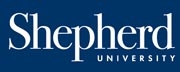 Student Academic Success PlanStudent Name ______________________________ Course _____________________ Date _____________Current Grade___________________________ 	 Goal Grade_________________________________To be completed by student (circle the answer that applies):Have many times have you missed class?	 0-2        3-4 	4+Are all lab/homework assignments turned in on time? Yes/ NoHow many hours per week do you study/prepare for this course?  1-2    2-4     4-6   6-9   9+Have you received or purchased all of the items required? Yes/NoHow many times have you spoken with your professor during office hours?    0        1-2        2-4        4+Have you asked if there are any redo/extra credit opportunities? Yes/NoHow many times have you attended tutoring for this class?    Zero    	  once/twice      	weekly		twice per week or moreTo be completed by success coach and student:Success Coach and Student Academic Success Plan________________________________________________________________________________________________________________________________________________________________________________________________________________________________________________________________________________________________________________________________________________________________________________________________________________________________________________________________________________________________________________________________________________________________________________________________________________________________________________Student Signature ______________________________________________Course Instructor Signature _____________________________________________Success Coach Signature ______________________________________________Complete and return to your Success Coach, Office of Student Success Student Center Suite 216